Agenda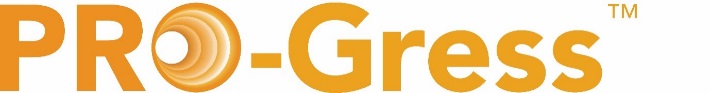 “PROtezione e proGresso della terapia in Emofilia A”Apertura8.30 – 9.00 L’impegno di Sobi in emofilia                                                                                                 Sobi  Sessione 1Moderatore: Dr. Massimo Morfini9.00 – 9.30 Attraverso il passato verso il futuro………………Dr.ssa Annarita Tagliaferri e Andrea Buzzi Sessione 2Moderatori: Prof. Sergio Siragusa9.30 – 10.00 I benefici dei fattori VIII ricombinanti ad emivita PROlungata………………..Flora Peyvandi10.00 – 10.30 Efmoroctocog alfa: il primo rFVIII ad emivita PROlungata……………....Giovanni Di Minno11.00 – 11.30 I dati di efficacia e sicurezza di Efmoroctocog alfa a lungo termine..Giancarlo Castaman11.30 – 12.00 Coffee breakSessione 3Moderatori: Dr. Gaetano Giuffrida12.00 – 12.30 Maggior flessibilità in risposta ai bisogni del paziente…………………..Elena Santagostino12.30– 12.45 L’ esperienza con Efmoroctocog alfa e lo sviluppo clinico ‘in proGress’…….Angelo Claudio MolinariSessione 4Moderatore: Maria Concetta Mattei 12.45 – 13.30 PROtezione e proGRESSO con Efmoroctocog alfa: tavola rotonda………….Giovanni Di Minno, Cristina Cassone, Giuseppe Turchetti e Sobi13.30 -14.30 Chiusura dei Lavori e light lunchSede dell’evento: Hilton Milan, Via Luigi Galvani 12, Milano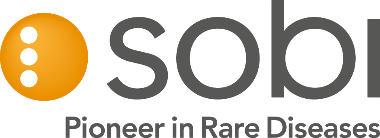 